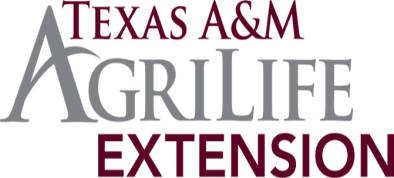 Texas A&M AgriLife Extension Office-Williamson CountyFOR IMMEDIATE RELEASE                                                                       April 21, 2022Winter Cereals Field Day  Join us on Thursday, May 5, 2022, from 9 am to 12 pm, for a Winter Cereals Field Day, at the Stiles Farm Foundation Headquarters, 5700 FM 1063, Thrall, TX 76578. AgriLife specialists from College Station will discuss the latest in: New winter wheat varietiesNew winter oat variety developmentDiseases & insect pests in winter wheatNew fungicides for the control of rusts & scab in winter wheatThe fee is only $10 and includes these BONUSES:  2 CEU’s (1-General, 1 IPM)  Lunch will be provided, courtesy of the Texas Farm Bureau-Williamson County Register for this event at www.williamson.agrilife.orgFor more information about this educational event and other training opportunities, please contact Gary Pastushok, CEA-AG/NR, Williamson County, at gary.pastushok@ag.tamu.edu or the Extension Office at 512-943-3300.Gary Pastushok Williamson County CEA-AG/NR 100 Wilco Way, Suite AG201, Georgetown, Texas 78626(512) 943-3300Website: https://williamson.agrilife.org/